ФЕДЕРАЛЬНОЕ АГЕНТСТВО ЖЕЛЕЗНОДОРОЖНОГО ТРАНСПОРТАФЕДЕРАЛЬНОЕ ГОСУДАРСТВЕНОЕ БЮДЖЕТНОЕ ОБРАЗОВАТЕЛЬНОЕУЧРЕЖДЕНИЕ ВЫСШЕГО ОБРАЗОВАНИЯ"МОСКОВСКИЙ ГОСУДАРСТВЕННЫЙ УНИВЕРСИТЕТ ПУТЕЙ СООБЩЕНИЯИМПЕРАТОРА НИКОЛАЯ II»Кафедра «Экономическая информатика»			М.Я. АЛЕКСЕЕНКО «Системы счисления. Перевод из одной системы в другую».Методические указания для выполнения лабораторных работПо дисциплине «Информатика» для направлений «Экономика» и «Торговое дело»Москва 2016 г.За основание системы можно принять любое натуральное число — два, три, четыре и т.д. Следовательно, возможно бесчисленное множество позиционных систем: двоичная, троичная, четверичная и т.д. 2. Перевод чисел из одной системы счисления в другую составляет важную часть машинной арифметики. Рассмотрим основные правила перевода.Для перевода двоичного числа в десятичное необходимо его записать в виде многочлена, состоящего из произведений цифр числа и соответствующей степени числа 2, и вычислить по правилам десятичной арифметики: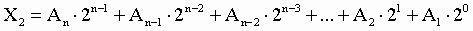 При переводе удобно пользоваться таблицей степеней двойки:Таблица 1. Степени числа 2 Пример . Число 111010002 перевести в десятичную систему счисления.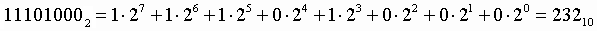 Для перевода восьмеричного числа в десятичное необходимо его записать в виде многочлена, состоящего из произведений цифр числа и соответствующей степени числа 8, и вычислить по правилам десятичной арифметики: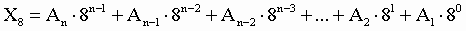 При переводе удобно пользоваться таблицей степеней восьмерки:Таблица 2. Степени числа 8 Пример . Число  7501 8 перевести в десятичную систему счисления. 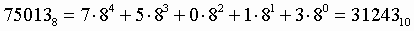 Для перевода шестнадцатеричного числа в десятичное необходимо его записать в виде многочлена, состоящего из произведений цифр числа и соответствующей степени числа 16, и вычислить по правилам десятичной арифметики: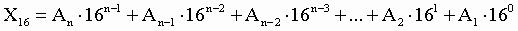 При переводе удобно пользоваться таблицей степеней числа 16:Таблица 3. Степени числа 16 Пример . Число  FDA116 перевести в десятичную систему счисления. 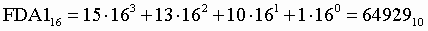 ВАЖНО! Аналогично можно осуществлять перевод из любой позиционной системы в десятичную.Для перевода десятичного числа в двоичную систему его необходимо последовательно делить на 2 до тех пор, пока не останется остаток, меньший или равный 1. Число в двоичной системе записывается как последовательность последнего результата деления и остатков от деления в обратном порядке.Пример. Число 2210 перевести в двоичную систему счисления.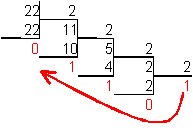 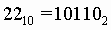 Для перевода десятичного числа в восьмеричную систему его необходимо последовательно делить на 8 до тех пор, пока не останется остаток, меньший или равный 7. Число в восьмеричной системе записывается как последовательность цифр последнего результата деления и остатков от деления в обратном порядке.Пример. Число 57110  перевести в восьмеричную систему счисления.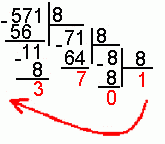 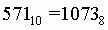 Для перевода десятичного числа в шестнадцатеричную систему его необходимо последовательно делить на 16 до тех пор, пока не останется остаток, меньший или равный 15. Число в шестнадцатеричной системе записывается как последовательность цифр последнего результата деления и остатков от деления в обратном порядке.Пример. Число 746710  перевести в шестнадцатеричную систему счисления. 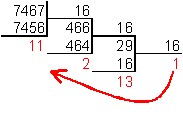 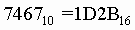 ВАЖНО! Аналогично можно осуществлять перевод из десятичной системы в любую позиционную систему.Чтобы перевести число из двоичной системы в восьмеричную, его нужно разбить на триады (тройки цифр), начиная с младшего разряда, в случае необходимости дополнив старшую триаду нулями, и каждую триаду заменить соответствующей восьмеричной цифрой (табл. 4).Пример. Число 10010112 перевести в восьмеричную систему счисления. 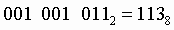 Чтобы перевести число из двоичной системы в шестнадцатеричную, его нужно разбить на тетрады (четверки цифр), начиная с младшего разряда, в случае необходимости дополнив старшую тетраду нулями, и каждую тетраду заменить соответствующей восьмеричной цифрой (табл. 5). Пример. Число 10111000112 перевести в шестнадцатеричную систему счисления. 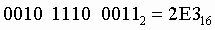 Для перевода восьмеричного числа в двоичное необходимо каждую цифру заменить эквивалентной ей двоичной триадой. Пример. Число 5318 перевести в двоичную систему счисления. 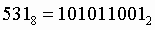 Для перевода шестнадцатеричного числа в двоичное необходимо каждую цифру заменить эквивалентной ей двоичной тетрадой. Пример. Число ЕЕ816 перевести в двоичную систему счисления. 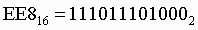 При переходе из восьмеричной системы счисления в шестнадцатеричную и обратно, необходим промежуточный перевод чисел в двоичную систему. При этом удобно пользоваться таблицами 8-ричных и 16-ричных цифр в двоичном исполнении.Таблица 4. 8-ричные цифрыТаблица 5. 16-ричные цифрыПример 1. Число FEA 16перевести в восьмеричную систему счисления.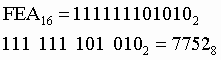 Пример 2. Число 66358 перевести в шестнадцатеричную систему счисления.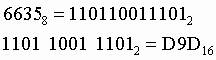 Задания для самостоятельной  работы 
Номер варианта задания соответствует номеру студента по списку группы. 
Перевести числа в указанную систему счисления. Перевод дробной части числа производится до 4-го знака после запятой. 
Вариант 1. Перевести числа: 
     а) в десятичную систему 11101,1112, 371,058, 1 B 9,5816 
     б) в шестнадцатеричную систему 1057,60110, 101001,012, 222,78 
Вариант 2. Перевести числа: 
     а) в двоичную систему 581,10610, 115,7078, D 21, E 616 
     б) в шестнадцатеричную систему 893,5710, 111011,1012, 56,478 
Вариант 3. Перевести числа: 
     а) в десятичную систему 1001,012, 124,118, 197,2А16 
     б) в восьмеричную систему 929,08810, 10011001,0111012, В01,5216 
Вариант 4. Перевести числа: 
     а) в десятичную систему 11101,112, 55,218, 319,С116 
     б) в двоичную систему 363,8910, 55,018, 958,516 
Вариант 5. Перевести числа: 
     а) в десятичную систему 1011,1012, 136,78, DA 0,1616 
     б) в шестнадцатеричную систему 898,09110, 111011,012, 241,118 
Вариант 6. Перевести числа: 
     а) в двоичную систему 233,01810, 206,0418, A 69,0516 
     б) в шестнадцатеричную систему 771,2610, 101010,1112, 22,158 
Вариант 7. Перевести числа: 
     а) в десятичную систему 11001,0012, 452,728, 5 E 1,3616 
     б) в восьмеричную систему 569,12310, 1101101,11012, 19 A ,0816 
Вариант 8. Перевести числа: 
     а) в десятичную систему 11000,0112, 144,318, 599, A 116 
     б) в двоичную систему 446,2510, 64,228, 1 B 03,4916 
Вариант 9. Перевести числа: 
     а) в десятичную систему 10100,112, 251,368, 845,7316 
     б) в шестнадцатеричную систему 955,1310, 11101101,012, 364,178 
Вариант 10. Перевести числа: 
     а) в двоичную систему 362,11510, 75,0228, 7 C 2,5616 
     б) в шестнадцатеричную систему 555,2110, 10001111,101112, 123,428 
Вариант 11. Перевести числа: 
     а) в десятичную систему 11001,1012, 321,128, 451,2916 
     б) в восьмеричную систему 881,02110, 1111011001,0100012, 198, C 316 
Вариант 12. Перевести числа: 
     а) в десятичную систему 1101,1012, 77,258, AF ,1816 
     б) в двоичную систему 358,4110, 112,248, A 05,9116 
Вариант 13. Перевести числа: 
     а) в десятичную систему 110001,01112, 424,318, 14 F ,0816 
     б) в шестнадцатеричную систему 1114,02110, 110110011,101112, 412,278 
Вариант 14. Перевести числа: 
     а) в двоичную систему 333,1610, 215,0458, 8 B 0,4 A 16 
     б) в шестнадцатеричную систему 753,1310, 100111011,100012, 226,0438 
Вариант 15. Перевести числа: 
     а) в десятичную систему 1111,112, 362,148, 4 AB ,0216 
     б) в восьмеричную систему 235,0810, 1111111100,01110012, 2 A 0,0 F 16 
Вариант 16. Перевести числа: 
     а) в десятичную систему 111101,1112, 127,118, 1 F 0,5216 
     б) в двоичную систему 145,2910, 45,218, A 05,2216 
Вариант 17. Перевести числа: 
     а) в десятичную систему 10000,1012, 257,148, 2 D 5,6616 
     б) в шестнадцатеричную систему 1102,02710, 1101001,01112, 232,0078 
Вариант 18. Перевести числа: 
     а) в двоичную систему 656,11410, 146,0258, A 61,7216 
     б) в шестнадцатеричную систему 486,0710, 1110111011,100012, 122,058 
Вариант 19. Перевести числа: 
     а) в десятичную систему 11011,012, 366,058, A 11,6916 
     б) в восьмеричную систему 808,01210, 101010011001,0110012, 866, A 216 
Вариант 20. Перевести числа: 
     а) в десятичную систему 10001,1012, 255,128, 1 A 7,0916 
     б) в двоичную систему 557,0810, 26,128, A 0 C , B 16 
Вариант 21. Перевести числа: 
     а) в десятичную систему 11001,0112, 144,228, 12 E , A 216 
     б) в шестнадцатеричную систему 1100,02510, 110101001,01112, 255,068 
Вариант 22. Перевести числа: 
     а) в двоичную систему 285,11410, 277,0148, 1 FA ,0816 
     б) в шестнадцатеричную систему 259,01610, 1000111011,10012, 152,0078 
Вариант 23. Перевести числа: 
     а) в десятичную систему 10101,1012, 633,048, A 08,2416 
     б) в восьмеричную систему 909,2210, 11111001,0111112, 2 C 1,0 A 16
Вариант 24. Перевести числа: 
     а) в десятичную систему 11101,1012, 301,158, 199,1816 
     б) в двоичную систему 465,8110, 155,278, A 25,1516 
Вариант 25. Перевести числа: 
     а) в десятичную систему 111101,1112, 323,158, 58 C ,0 F 16 
     б) в шестнадцатеричную систему 899,02610, 111101,101112, 352,0478 
Вариант 26. Перевести числа: 
     а) в двоичную систему 500,11610, 705,238, 822, A 316 
     б) в шестнадцатеричную систему 866,5110, 111111,101112, 44,1228 
Вариант 27. Перевести числа: 
     а) в десятичную систему 10010,0012, 255,128, 596,2 C 16 
     б) в восьмеричную систему 909,11810, 1110011001,0111112, 501, C 316 
Вариант 28. Перевести числа: 
     а) в десятичную систему 111101,10112, 365,118, 209,5 A 16 
     б) в двоичную систему 303,8110, 25,758, 9 A 0,0516 
Вариант 29. Перевести числа: 
     а) в десятичную систему 101101,1112, 224,078, 1 AA ,0 C 16 
     б) в шестнадцатеричную систему 1050,00910, 1101001001,010012, 202,0278 
Вариант 30. Перевести числа: 
     а) в двоичную систему 524,1610, 76,118, 99 A ,0516 
     б) в шестнадцатеричную систему 806,5110, 11111011,111012, 55,1048 
Вариант 31. Перевести числа: 
     а) в десятичную систему 1011,1012, 341,078, 58 F ,2216 
     б) в восьмеричную систему 566,1210, 10111001,0111112, 1 C 1,4216 
Вариант 32. Перевести числа: 
     а) в десятичную систему 11101,1012, 301,658, 144,5916 
     б) в двоичную систему 425,8210, 63,218, 955,1516 
Вариант 33. Перевести числа: 
     а) в десятичную систему 110101,1112, 102,048, 3 B 6,5416 
     б) в шестнадцатеричную систему 1107,6110, 10001001,00012, 217,0118 
Вариант 34. Перевести числа: 
     а) в двоичную систему 582,12610, 105,728, F 2 A ,0416 
     б) в шестнадцатеричную систему 644,0910, 1111101001,100012, 51,428 
Вариант 35. Перевести числа: 
     а) в десятичную систему 1011,012, 522,158, 1 A 0,2916 
     б) в восьмеричную систему 919,11110, 11011001,1111012, C 28,3216Работы сдавать в распечатанном виде.Система счисления — это способ записи чисел с помощью заданного набора специальных знаков (цифр). Существуют позиционные и непозиционные системы счисления. Пример непозиционной системы счисления – римская: несколько чисел приняты за основные (например, I, V, X), а остальные получаются из основных путем сложения (как VI, VII) или вычитания (как IV, IX). В непозиционных системах вес цифры (т.е. тот вклад, который она вносит в значение числа) не зависит от ее позиции в записи числа. Так, в римской системе счисления в числе ХХХII (тридцать два) вес цифры Х в любой позиции равен просто десяти. К позиционным системам счисления относятся двоичная, десятичная, восьмеричная, шестнадцатеричная. В позиционных системах счисления вес каждой цифры изменяется в зависимости от ее положения (позиции) в последовательности цифр, изображающих число. Любая позиционная система счисления характеризуется своим основанием. Основание позиционной системы счисления — это количество различных знаков или символов, используемых для изображения цифр в данной системе. n 012345678910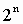 12481632641282565121024n 0123456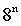 1864512409632768262144n 0123456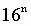 1162564096655361048576167772160000100120103011410051016110711100000100012001030011401005010160110701118100091001A1010B1011C1100D1101E1110F1111